				Załącznik nr 1 do Zapytania ofertowegonr DPR-I.420.2.2019 z dnia 07.02.2019 r. ………………………………………………              (Pieczęć Wykonawcy)                   FORMULARZ OFERTOWYZAMAWIAJĄCY:Województwo Świętokrzyskie - Urząd Marszałkowski Województwa Świętokrzyskiego,Al. IX Wieków Kielc 3, 25 - 516 Kielce, NIP: 959‐15‐06‐120Odpowiadając na ogłoszenie o zamówieniu publicznym w trybie poniżej 30 000,00 EURO, 
dotyczące zapytania ofertowego na:wyłonienie Wykonawcy usługi cateringowej na potrzeby pięciu posiedzeń Komitetu Monitorującego Regionalny Program Operacyjny Województwa Świętokrzyskiego na lata 2014-2020.Każde z przewidzianych posiedzeń liczyć będzie 50 uczestników.Pierwsze posiedzenie (Etap 1) odbędzie się w dniu 20 lutego 2019 r. - XXIII posiedzenie Komitetu Monitorującego RPO WŚ na lata 2014-2020.DANE WYKONAWCY:Nazwa i adres Wykonawcy:.............................................................................................................................................tel. .........................., e‐mail: ……………..….......................................................................NIP .............................................................., REGON .........................................................Oferuję wykonanie całości prac będących przedmiotem zamówienia, zgodnie z wymaganiami określonymi w zapytaniu ofertowym nr DPR-I.420.2.2019:oświadczam że zapoznałem/am się z warunkami zapytania ofertowego i nie wnoszę do niego żadnych zastrzeżeń.oświadczam, że spełniam wszystkie warunki udziału w postępowaniu.oświadczam, że uzyskałem/am wszystkie niezbędne informacje potrzebne do prawidłowego sporządzenia oferty.oświadczam, że informacje podane w tej ofercie są zgodne z prawdą. …………………………                           		…….………………………………………                                                     (miejscowość, data )	(podpis i pieczęć osoby upoważnionej do składania 
oświadczeń  woli w imieniu Wykonawcy)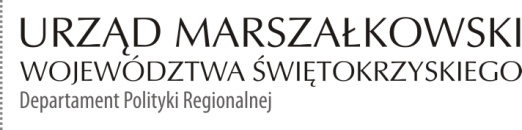 Lp.Przedmiot zamówieniaPrzedmiot zamówieniaPrzedmiot zamówieniaCena 
netto 
w złStawka VATWartość VAT 
w złCena brutto 
w zł1.Usługa cateringowa na potrzeby pięciu posiedzeń Komitetu Monitorującego 
RPO WŚ na lata 
2014-2020, zgodnie 
z treścią Zapytania Ofertowegopoz. 1.koszt jednostkowy 
na 1 osobę23%1.Usługa cateringowa na potrzeby pięciu posiedzeń Komitetu Monitorującego 
RPO WŚ na lata 
2014-2020, zgodnie 
z treścią Zapytania Ofertowegopoz. 2.koszt jednego posiedzenia dla 
50 uczestników23%1.Usługa cateringowa na potrzeby pięciu posiedzeń Komitetu Monitorującego 
RPO WŚ na lata 
2014-2020, zgodnie 
z treścią Zapytania Ofertowegopoz. 3.koszt pięciu posiedzeń23%RAZEM:RAZEM:RAZEM:RAZEM:23%